MRS Independent Living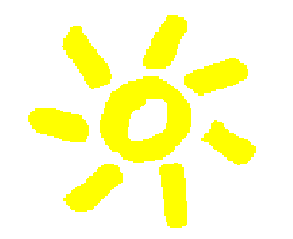 ℅ SPACE4, 2nd Floor,113-115 Fonthill Rd, London N4 3HHEmail: stayingsteady@mrsindependentliving.orgTel: 0330 380 1013Staying SteadyStrength and Balance ClassesSelf - ReferralThis programme lasts for 24 weeks and takes place in community centres, sports halls and health centres around Hackney and City. It will help you improve your strength and balance. If you have had a recent fall, please see your GP even if you did not injure yourself.It is important that we contact your GP to make sure that this exercise programme is suitable for you and for us to be aware of any health risks you may have. Please give your consent for us to contact your GP by ticking the box below and signing the bottom of this form. Without this consent we will be unable to offer you a place.Consent given:      YES ☐ NO ☐Signed ……………………………………………………………………………………………………………………….Dated…………………………………………………………………………………………………………………………Name:Name:Address:Address:Post Code:Male/FemalePhone Number:Date of Birth:GP Practice:GP Practice:Please tell us about any health problems you may have: